Avis d’élection au Conseil d’administration Ordre professionnel des criminologues du QuébecLe 9 avril 2018 à Montréal, Aux membres concernés, Le 1 juin 2018, trois nouveaux administrateurs seront admis sur le Conseil d’administration de l’Ordre professionnel des criminologues du Québec (OPCQ) suite à des élections qui se tiendront ce printemps dans les régions de Montréal, du Bas St-Laurent, du Saguenay-Lac-St-Jean, de la Capitale-Nationale, du Nord du Québec, de la Côte-Nord, de la Gaspésie-Îles-de-la-Madeleine et de la Chaudière-Appalaches. Suivant le règlement établi, l’OPCQ désire vous informer de la procédure pour émettre votre candidature et/ou pour voter pour un nouvel administrateur représentant votre région. Résumé de la procédure d’élection :Seules peuvent voter les personnes qui étaient membres de l’Ordre le 17 avril 2018 et le sont demeurées. Les électeurs doivent exercer leur profession dans la région électorale nommée. Seuls peuvent être candidats, les membres de l’Ordre qui sont inscrits au tableau et dont le droit d’exercer des activités professionnelles n’est pas limité ou suspendu en date du 17 avril 2018.Les candidats désirant se présenter devront le faire à partir du bulletin de présentation décrit en annexe. Ce bulletin devra être signé par cinq (5) membres de l’Ordre ayant leur domicile professionnel dans la région donnée pour que la candidature soit valide. La date limite pour la remise des bulletins de présentation à l’OPCQ est fixée au 2 mai 2018.Si seul un candidat se présente à un poste dans le délai fixé, il sera immédiatement déclaré élu, mais entrera en fonction à la date de clôture du scrutin. Le 17 mai 2018 au plus tard, l’OPCQ fera parvenir à tous les membres des régions concernées : un bref curriculum vitae et une présentation de chaque candidat ;un bulletin de vote indiquant les noms des candidats aux postes d’administrateurs visés ; une enveloppe préaffranchie qui comportera le nom du votant, son adresse et la région dans laquelle il peut exercer son droit de vote.  Lorsque l’enveloppe préaffranchie sera dûment remplie, le membre devra l’acheminer au bureau de l’Ordre situé au 1100, boul Crémazie Est, Bureau 610, Montréal (Québec) H2P 2X2. La date de clôture du scrutin est fixée au 1 juin 2018 à 16h30. En cette date, seuls les bulletins de vote reçus au bureau de l’Ordre seront considérés comme admissibles. Les candidats seront avisés des résultats au plus tard le 15 juin 2018. Les nouveaux administrateurs débuteront un mandat de 3 ans en date de la clôture du scrutin.  Pour avoir une meilleure compréhension des diverses modalités d’élection, nous vous référons au Règlement sur la représentation et sur les élections au Conseil d’administration de l’Ordre professionnel des criminologues du Québec  et aux articles 60 à 81 du Code des professions,  disponibles sur le site web www.ordrecrim.ca.  Espérant le tout conforme, je vous prie d’agréer, Cher (ère) membre, mes salutations distinguées.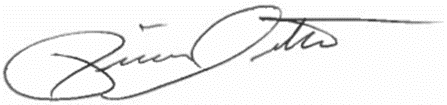 Pierre Couture, Directeur général et secrétaireANNEXESPOSTES ÉLECTIFS À COMBLER EN DATE DU 1 JUIN 2018Un candidat au poste d’administrateur pourra recevoir sur demande une liste des criminologues de la région où il a son domicile professionnel.BULLETIN DE PRÉSENTATIONPOUR L’ÉLECTION À UN POSTE D’ADMINISTRATEUR DE L’OPCQNous, soussignés, membres actifs de l’Ordre professionnel des criminologues du Québec, ayant notre domicile professionnel dans la région deProposons comme candidat à la prochaine élection tenue dans cette région, (nom) (adresse)Je,                                                  exerçant principalement ma profession dans la région de                                                      et proposé dans le bulletin de présentation ci-dessus, consens à être candidat au poste d’administrateur pour cette région. Je suis membre actif de l’Ordre. Veuillez trouver sous pli :un résumé établissant mon curriculum vitae et énonçant mes objectifs (sur une feuille mesurant au plus 21.5 cm par 28 cm);ma photographie récente (mesurant au plus 5 cm par 7 cm), insérée dans le coin supérieur droit de ce résumé.En foi de quoi, j’ai signé à                                             ce             jour de                              2018.(Signature)AVIS AUX CANDIDATSNous vous demandons de prendre connaissance des directives mentionnées ci-dessous adoptées le 15 juin 2017 par le Conseil d’administration de l’Ordre professionnel des criminologues du Québec concernant le curriculum vitae prévu à l’article 11 du Règlement sur la représentation et sur les élections au Conseil d’administration de l’Ordre professionnel des criminologues du Québec, à savoir : Le curriculum vitae ne peut contenir que : l’année d’admission à l’Ordre;la formation académique principale et complémentaire;les fonctions occupées actuellement et antérieurement par le candidat;les principales activités au sein de l’Ordre;un bref exposé des objectifs poursuivis;une photo du candidat.Le curriculum vitae ne doit pas contenir de message à caractère électoral.Le curriculum vitae ne doit pas mentionner d’appartenance à une équipe, ni en donner une indication par la présentation visuelle du document.Le curriculum vitae peut être recto verso. Région électoraleRégion administrativeRégion 012 postes à comblerMontréalRégion 04 1 poste à comblerBas St-LaurentSaguenay-Lac-St-JeanCapitale-NationaleNord du QuébecCôte-NordGaspésie-Îles-de-la-MadeleineChaudières-AppalachesNOM ET PRÉNOM DU MEMBRENUMÉRO DE PERMISDATEADRESSE DU LIEU OÙ LE MEMBRE A SON DOMICILE PROFESSIONNELSIGNATURE DU MEMBRE